Маврина Светлана Анатольевна, заместитель директора по УВР ГБОУ Лицей № 126 Калининского района города Санкт – Петербурга                                                            Степанова Людмила Ивановна , заместитель директора по УВР ГБОУ Лицей № 126 Калининского района  города Санкт – ПетербургаМеханизмы стимулирования профессиональной мотивации педагога в условиях реализации ФГОС.Аннотация В статье рассматривается проблема повышения профессиональной мотивации педагогов. Авторы рассматривают материальные и нематериальные механизмы мотивации педагогического коллектива лицея и делятся опытом использования локальной сети лицея как средства воздействия на мотивацию педагога.Ключевые слова: федеральный государственный образовательный стандарт, мотивация, профессиональная мотивация.«Делается то, что вознаграждается» Американский профессор Мишель Ле БефСовременная школьная образовательная система претерпевает существенные изменения на всех этапах. С 2010 года в школах России поэтапно внедряются ФГОС, утвержденные приказами Минобрнауки РФ №373  от 06.10.2009, №1897 от 17.12.2010, №413  от 06.10.2009. В 2014 году распоряжением правительства РФ №2765-р от 29.12.2014 принята  Концепция федеральной целевой программы развития образования на 2016-2020 гг.Изменение парадигмы образования ставит педагога перед необходимостью овладения новыми знаниями, современными педагогическими технологиями, изменением стиля деятельности, а перед руководителями лицея  вопрос о необходимости поиска путей и механизмов мотивации педагогического коллектива, направленных на координацию усилий всех участников образовательного процесса на реализацию ФГОС.Успешность введения  ФГОС,  прежде всего, связана с вопросами профессиональной компетентности педагогических кадров. От профессионализма учителя, его психологической и методической готовности зависит  результат введения новых стандартов. Понятие «мотивация» рассматривается учеными по – разному. Проблемой профессиональной мотивации занимались О.С. Виханский, А.И.Наумов. Авторы говорят о совокупности «внутренних и внешних сил, побуждающих личность  к деятельности, задающих ее границы, формы и направленность, ориентированную на достижение установленных целей»(1). Асмолова Л.М. говорит, что «одной из особенностей мотивационного менеджмента является порождение им не только смыслов деятельности, их принятие как ценности, но и появление положительных сдвигов в решении проблем, как отдельными участниками изменений, так и всем педагогическим коллективом, их самоутверждение в собственных возможностях»(2).Задача администрации - отбор оптимальных механизмов мотивации педагогов, ориентированный, с одной стороны, на стимулирование результата, с другой стороны, на поощрение усилий, затрачиваемых в процессе работы.Механизмы мотивации можно разделить на две категории: материальные и нематериальные.Важнейшим рычагом профессиональной мотивации является организация рабочего места и работы учителя. Возможности организации работы предоставляет локальная информационная сеть ЛицеяСхема единого информационного пространства Лицея.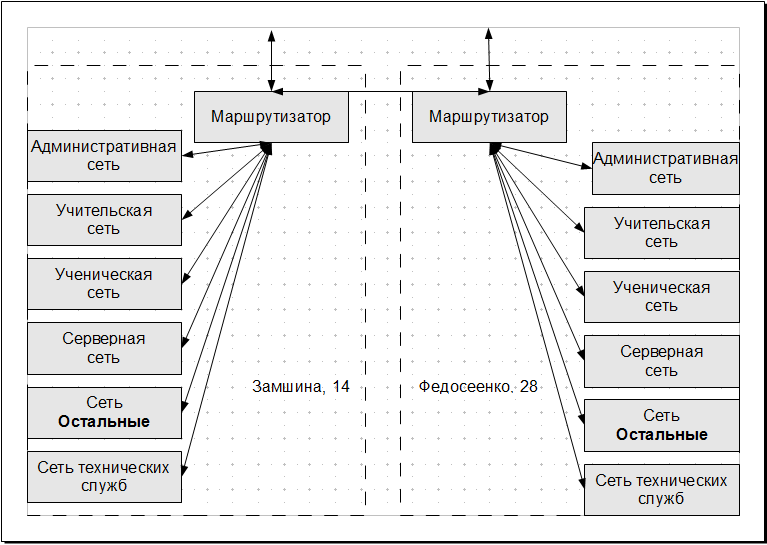 Локальная сеть лицея объединяет два здания (начальной школы – ул. Федосеенко, дом 28 и старшей – ул. Замшина, дом 14). Сеть насчитывает 134 компьютера. 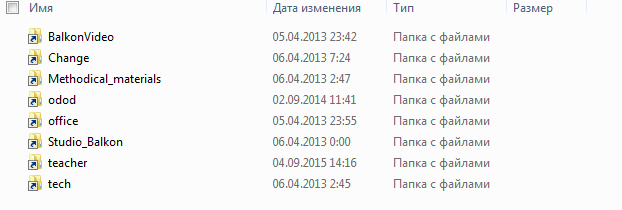 Педагогические работники имеют доступ к  рабочим программам по предметам начального, основного и общего образования, результатам диагностических исследований, что обеспечивает преемственность образования.В локальной сети размещены  материалы по охране труда, аттестации, нормативные документы, информация о текущих мероприятиях и т.д., что позволяет обеспечить  своевременность получения информации всеми участниками образовательного процесса и обратную связь  о соответствии работы установленным требованиям.Локальная сеть обеспечивает гибкое приспособление рабочего времени к потребностям педагогических работников  и учреждения, а также создание  структурных единиц самостоятельно организующих свою работу (методические объединения и творческие группы).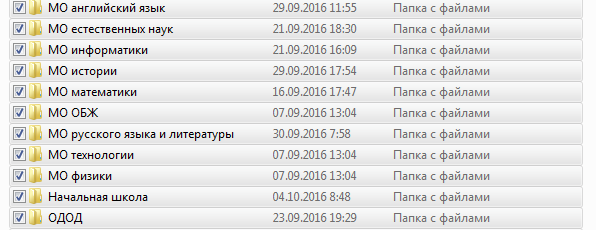 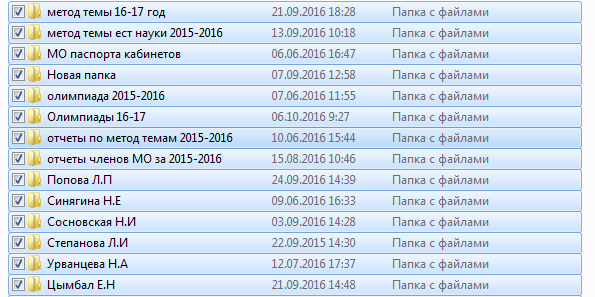 Таким образом, локальная сеть обеспечивает не только своевременное информирование и четкую постановку целей, но и своевременный контроль за работой исполнителя, оценку его рабочих результатов и рабочего поведения, что является важным средством воздействия на мотивацию. Основными ожидаемыми эффектами использования механизмов профессиональной мотивации педагогов являются: Возможность диссеминации: Методическое видеопособие «Я иду на урок….»Рабочие программы учителей-предметников.Принцип работы с использованием локальной сети.Локальные акты.Литература: 1.Мотивация трудовой деятельности: учебное пособие/ под ред. В.П.Пугачева. – М.:Гардарики,2008.-414с.                                 2.Асмолова Л.М. Методологический подход к подготовке управленческих кадров ОО к введению ФГОС в практику                                   системы общего образования. – М.: ФИРО, 2014. 0 58 с.Мотивы к             профессиональному развитиюНематериальные стимулы для профессионального развитияМатериальные стимулы для профессионального развитияЛокальные актыРеализация себя в профессиональной деятельности как творческой личностиОткрытые мероприятия для учителей района, города.Повышение самостоятельности в выборе класса, выборе программ элективных предметов, программ внеурочной деятельности.Содействие в участии в конкурсах различного уровня.Содействие в разработке, утверждении и распространении авторской программы. Участие в работе педагогических советов.Дополнительные выходные дни в каникулярное время.Выплаты стимулирующего характера в рамках действия «эффективного контракта» Положение  по распределению и назначению стимулирующих выплат за качество труда категории работников в должности «учитель» и «педагог дополнительного образования».Положение о внеурочной деятельности.Положение о педагогическом совете.Мотив личного развитияНаправление на престижные курсы.Предоставление времени на методическую работу (работа на дому)Содействие в переподготовке по интересующей учителя  специальности. Аттестация педагогических работников.Творческий отпуск в каникулярное время.Дополнительные дни к отпуску.Положение об организации методической работы.Мотив достижения социального успехаПредоставление возможности распространения опыта работы через   конференции, педагогические чтения, семинары и т.д..Организация обобщения опыта, содействие в подготовке собственных публикаций и пособий в печати.Представительство от школы на ответственных мероприятиях городского, областного значения.Привлечение к руководству методическими объединения.Назначение на должность наставника молодым специалистам.Рекомендация учителя для работы в экспертных группах.Выплаты стимулирующего характера в рамках действия «эффективного контракта»ПремииПоложение по установлению показателей и критериев эффективности деятельности педагогических работников»Положения об установлении доплат, надбавок, премий работникам ГБОУ Лицей №126Положение  по распределению и назначению стимулирующих выплат за качество труда категории работников в должности «учитель» и «педагог дополнительного образования».Положение о методическом объединении.Положение о наставничестве.Положение о ресурсном центре.Положение о работе лицея в режиме инновационной площадки.Потребность быть в коллективеРабота в составе творческих групп и методических объединений.Положение о методическом объединении.Положение о творческой группе.Мотив состязательностиУчастие в конкурсе педагогического мастерства в конкурсах различного уровня.Положение о месячнике методической работы.Ожидаемый эффектИндикаторГотовность педагогических работников к реализации ФГОС% учителей, прошедших курсы повышения квалификации по ФГОСГотовность педагогических работников к реализации ФГОСУвеличение количества учителей, имеющих первую и высшую категорию.Готовность педагогических работников к реализации ФГОСУвеличение доли педагогических работников, участвующих в распространении инновационного педагогического опыта.Готовность педагогических работников к реализации ФГОСРазработка диагностических материалов для оценки уровня сформированности  метапредметных умений.Готовность педагогических работников к реализации ФГОСРазработка программ внеурочной деятельности.Готовность педагогических работников к реализации ФГОССоздание банка видеоуроков для обучающихся.Готовность педагогических работников к реализации ФГОССоздание методических видеопособий по подготовке к урокам в соответствии с ФГОС.